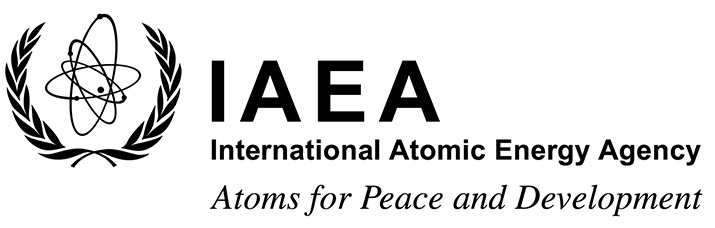 Form CEVT2205764Form CEVT2205764Form CEVT2205764Form CEVT2205764Form CEVT2205764Form CEVT2205764Form CEVT2205764Grant Application FormWorkshop on Artificial Intelligence for Accelerating Fusion and Plasma ScienceIAEA Headquarters, Vienna, Austria28 November - 1 December 2023 Grant Application FormWorkshop on Artificial Intelligence for Accelerating Fusion and Plasma ScienceIAEA Headquarters, Vienna, Austria28 November - 1 December 2023 Grant Application FormWorkshop on Artificial Intelligence for Accelerating Fusion and Plasma ScienceIAEA Headquarters, Vienna, Austria28 November - 1 December 2023 Grant Application FormWorkshop on Artificial Intelligence for Accelerating Fusion and Plasma ScienceIAEA Headquarters, Vienna, Austria28 November - 1 December 2023 Grant Application FormWorkshop on Artificial Intelligence for Accelerating Fusion and Plasma ScienceIAEA Headquarters, Vienna, Austria28 November - 1 December 2023 Grant Application FormWorkshop on Artificial Intelligence for Accelerating Fusion and Plasma ScienceIAEA Headquarters, Vienna, Austria28 November - 1 December 2023 Grant Application FormWorkshop on Artificial Intelligence for Accelerating Fusion and Plasma ScienceIAEA Headquarters, Vienna, Austria28 November - 1 December 2023 Grant Application FormWorkshop on Artificial Intelligence for Accelerating Fusion and Plasma ScienceIAEA Headquarters, Vienna, Austria28 November - 1 December 2023 Grant Application FormWorkshop on Artificial Intelligence for Accelerating Fusion and Plasma ScienceIAEA Headquarters, Vienna, Austria28 November - 1 December 2023 To be completed by the participant and sent to the competent national authority (e.g. Ministry of Foreign Affairs, Permanent Mission to the IAEA, or National Atomic Energy Authority) of his/her country for subsequent transmission to the International Atomic Energy Agency (IAEA) either by email to: Official.Mail@iaea.org or by fax to: +43 1 26007 (no hard copies needed). Please also send a copy by email to the Scientific Secretary M.Barbarino@iaea.org and to the Administrative Secretary I.Andrejic-Dukic@iaea.org.To be completed by the participant and sent to the competent national authority (e.g. Ministry of Foreign Affairs, Permanent Mission to the IAEA, or National Atomic Energy Authority) of his/her country for subsequent transmission to the International Atomic Energy Agency (IAEA) either by email to: Official.Mail@iaea.org or by fax to: +43 1 26007 (no hard copies needed). Please also send a copy by email to the Scientific Secretary M.Barbarino@iaea.org and to the Administrative Secretary I.Andrejic-Dukic@iaea.org.To be completed by the participant and sent to the competent national authority (e.g. Ministry of Foreign Affairs, Permanent Mission to the IAEA, or National Atomic Energy Authority) of his/her country for subsequent transmission to the International Atomic Energy Agency (IAEA) either by email to: Official.Mail@iaea.org or by fax to: +43 1 26007 (no hard copies needed). Please also send a copy by email to the Scientific Secretary M.Barbarino@iaea.org and to the Administrative Secretary I.Andrejic-Dukic@iaea.org.To be completed by the participant and sent to the competent national authority (e.g. Ministry of Foreign Affairs, Permanent Mission to the IAEA, or National Atomic Energy Authority) of his/her country for subsequent transmission to the International Atomic Energy Agency (IAEA) either by email to: Official.Mail@iaea.org or by fax to: +43 1 26007 (no hard copies needed). Please also send a copy by email to the Scientific Secretary M.Barbarino@iaea.org and to the Administrative Secretary I.Andrejic-Dukic@iaea.org.To be completed by the participant and sent to the competent national authority (e.g. Ministry of Foreign Affairs, Permanent Mission to the IAEA, or National Atomic Energy Authority) of his/her country for subsequent transmission to the International Atomic Energy Agency (IAEA) either by email to: Official.Mail@iaea.org or by fax to: +43 1 26007 (no hard copies needed). Please also send a copy by email to the Scientific Secretary M.Barbarino@iaea.org and to the Administrative Secretary I.Andrejic-Dukic@iaea.org.To be completed by the participant and sent to the competent national authority (e.g. Ministry of Foreign Affairs, Permanent Mission to the IAEA, or National Atomic Energy Authority) of his/her country for subsequent transmission to the International Atomic Energy Agency (IAEA) either by email to: Official.Mail@iaea.org or by fax to: +43 1 26007 (no hard copies needed). Please also send a copy by email to the Scientific Secretary M.Barbarino@iaea.org and to the Administrative Secretary I.Andrejic-Dukic@iaea.org.To be completed by the participant and sent to the competent national authority (e.g. Ministry of Foreign Affairs, Permanent Mission to the IAEA, or National Atomic Energy Authority) of his/her country for subsequent transmission to the International Atomic Energy Agency (IAEA) either by email to: Official.Mail@iaea.org or by fax to: +43 1 26007 (no hard copies needed). Please also send a copy by email to the Scientific Secretary M.Barbarino@iaea.org and to the Administrative Secretary I.Andrejic-Dukic@iaea.org.To be completed by the participant and sent to the competent national authority (e.g. Ministry of Foreign Affairs, Permanent Mission to the IAEA, or National Atomic Energy Authority) of his/her country for subsequent transmission to the International Atomic Energy Agency (IAEA) either by email to: Official.Mail@iaea.org or by fax to: +43 1 26007 (no hard copies needed). Please also send a copy by email to the Scientific Secretary M.Barbarino@iaea.org and to the Administrative Secretary I.Andrejic-Dukic@iaea.org.To be completed by the participant and sent to the competent national authority (e.g. Ministry of Foreign Affairs, Permanent Mission to the IAEA, or National Atomic Energy Authority) of his/her country for subsequent transmission to the International Atomic Energy Agency (IAEA) either by email to: Official.Mail@iaea.org or by fax to: +43 1 26007 (no hard copies needed). Please also send a copy by email to the Scientific Secretary M.Barbarino@iaea.org and to the Administrative Secretary I.Andrejic-Dukic@iaea.org.Deadline for receipt by IAEA through official channels: 30 June 2023Deadline for receipt by IAEA through official channels: 30 June 2023Deadline for receipt by IAEA through official channels: 30 June 2023Deadline for receipt by IAEA through official channels: 30 June 2023Deadline for receipt by IAEA through official channels: 30 June 2023Deadline for receipt by IAEA through official channels: 30 June 2023Deadline for receipt by IAEA through official channels: 30 June 2023Deadline for receipt by IAEA through official channels: 30 June 2023Deadline for receipt by IAEA through official channels: 30 June 2023Family name(s): (same as in passport)Family name(s): (same as in passport)Family name(s): (same as in passport)Family name(s): (same as in passport)First name(s): (same as in passport)First name(s): (same as in passport)First name(s): (same as in passport)Mr/Ms:Mr/Ms:Mailing address:Mailing address:Mailing address:Mailing address:Mailing address:Tel.:Tel.:Tel.:Tel.:Mailing address:Mailing address:Mailing address:Mailing address:Mailing address:Fax:Fax:Fax:Fax:Mailing address:Mailing address:Mailing address:Mailing address:Mailing address:Email:Email:Email:Email:Date of birth (yyyy/mm/dd):Date of birth (yyyy/mm/dd):Date of birth (yyyy/mm/dd):Date of birth (yyyy/mm/dd):Date of birth (yyyy/mm/dd):Nationality:Nationality:Nationality:Nationality:Education (post-secondary):Education (post-secondary):Education (post-secondary):Education (post-secondary):Education (post-secondary):Education (post-secondary):Education (post-secondary):Education (post-secondary):Education (post-secondary):Name and place of institutionName and place of institutionField of studyField of studyField of studyDiploma or DegreeYears attended from            toYears attended from            toYears attended from            toRecent employment record (starting with your present post):Recent employment record (starting with your present post):Recent employment record (starting with your present post):Recent employment record (starting with your present post):Recent employment record (starting with your present post):Recent employment record (starting with your present post):Recent employment record (starting with your present post):Recent employment record (starting with your present post):Recent employment record (starting with your present post):Name and place of employer/ organizationName and place of employer/ organizationTitle of your positionTitle of your positionTitle of your positionType of workYears attended from            toYears attended from            toYears attended from            toDescription of work performed over the last three years:Description of work performed over the last three years:Description of work performed over the last three years:Description of work performed over the last three years:Description of work performed over the last three years:Description of work performed over the last three years:Description of work performed over the last three years:Description of work performed over the last three years:Description of work performed over the last three years:Institute’s/Member State’s programme in field of event:Institute’s/Member State’s programme in field of event:Institute’s/Member State’s programme in field of event:Institute’s/Member State’s programme in field of event:Institute’s/Member State’s programme in field of event:Institute’s/Member State’s programme in field of event:Institute’s/Member State’s programme in field of event:Institute’s/Member State’s programme in field of event:Institute’s/Member State’s programme in field of event:Date: Signature of applicant: ___________________________Signature of applicant: ___________________________Signature of applicant: ___________________________Signature of applicant: ___________________________Signature of applicant: ___________________________Signature of applicant: ___________________________Signature of applicant: ___________________________Signature of applicant: ___________________________Date: Name, signature and stamp of Ministry of Foreign Affairs, Permanent Mission to the IAEA or National Atomic Energy Authority ________________________________________Name, signature and stamp of Ministry of Foreign Affairs, Permanent Mission to the IAEA or National Atomic Energy Authority ________________________________________Name, signature and stamp of Ministry of Foreign Affairs, Permanent Mission to the IAEA or National Atomic Energy Authority ________________________________________Name, signature and stamp of Ministry of Foreign Affairs, Permanent Mission to the IAEA or National Atomic Energy Authority ________________________________________Name, signature and stamp of Ministry of Foreign Affairs, Permanent Mission to the IAEA or National Atomic Energy Authority ________________________________________Name, signature and stamp of Ministry of Foreign Affairs, Permanent Mission to the IAEA or National Atomic Energy Authority ________________________________________Name, signature and stamp of Ministry of Foreign Affairs, Permanent Mission to the IAEA or National Atomic Energy Authority ________________________________________Name, signature and stamp of Ministry of Foreign Affairs, Permanent Mission to the IAEA or National Atomic Energy Authority ________________________________________